ЧЕРКАСЬКА ОБЛАСНА РАДАГОЛОВАР О З П О Р Я Д Ж Е Н Н Я    20.10.2020                                                                                № 430-рПро нагородження Почесноюграмотою Черкаської обласної радиВідповідно до статті 55 Закону України «Про місцеве самоврядування
в Україні», рішення обласної ради від 25.03.2016 № 4-32/VІІ «Про Почесну грамоту Черкаської обласної ради» (зі змінами):1. Нагородити Почесною грамотою Черкаської обласної ради:за вагомий особистий внесок у розвиток галузі охорони здоров’я регіону, багаторічну сумлінну працю, високий професіоналізм та активну життєву позиціюза вагомий особистий внесок у розвиток галузі охорони здоров’я, багаторічну сумлінну працю та високий професіоналізмза вагомий особистий внесок у справу національно-патріотичного виховання учнівської молоді та активну громадянську позиціюза вагомий внесок у справу навчання і виховання учнівської молоді та популяризацію Черкащини на Всеукраїнському конкурсі онлайн-таборувань Всеукраїнської дитячо-юнацької військово-патріотичної гри «Сокіл» («Джура»):за вагомий особистий внесок у здійснення заходів щодо забезпечення зайнятості населення, соціального захисту від безробіття та з нагоди Дня працівника соціальної сфери:2. Контроль за виконанням розпорядження покласти на заступника керівника секретаріату, начальника загального відділу виконавчого апарату обласної ради ГОРНУ Н. В. та організаційний відділ виконавчого апарату обласної ради.Голова										А. ПІДГОРНИЙБУДНІКОВУ Ольгу Володимирівну–завідувача поліклініки, лікаря-терапевта КНП «Черкаська центральна районна лікарня» Черкаської районної ради;ДУБІЦЬКОГО Олександра Борисовича–лікаря-отоларинголога КНП «Городищенське територіальне медичне об’єднання» Городищенської районної ради;КОХАНЧУКА Віталія Петровича–заступника директора з навчально-виховної роботи Черкаського обласного Центру туризму, краєзнавства і екскурсій учнівської молоді Черкаської обласної ради;ЛАЗАРЕНКО Марину Леонідівну–заступника директора з виховної роботи Будищенської загальноосвітньої школи 
-ІІІ ступенів Черкаської районної ради;МАВРЕНКОВУ Юлію Павлівну–педагога-організатора Будищенської загальноосвітньої школи І-ІІІ ступенів Черкаської районної ради;ТАРАНЕНКА Івана Миколайович–вчителя математики і фізики Тернівського ліцею Тернівської сільської ради Смілянського району;ШУЛЕЖКА Анатолія Васильовича–директора Тернівського ліцею Тернівської сільської ради Смілянського району;ВОЙЦЯХА Віктора Дем’яновича–провідного фахівця з питань зайнятості відділу надання соціальних послуг Чорнобаївської районної філії Черкаського обласного центру зайнятості;ДИРИЛО Галину Василівну–провідного фахівця з питань зайнятості відділу організації працевлаштування населення Шполянської районної філії Черкаського обласного центру зайнятості;КРАСНЮКА Олександра Миколайовича–директора Городищенської районної філії Черкаського обласного центру зайнятості;МИРОНЧАК Валентину Павлівну–заступника директора Черкаського міського центру зайнятості;ПАВЛІЧЕНКО Людмилу Миколаївну–директора Золотоніської міськрайонної філії Черкаського обласного центру зайнятості.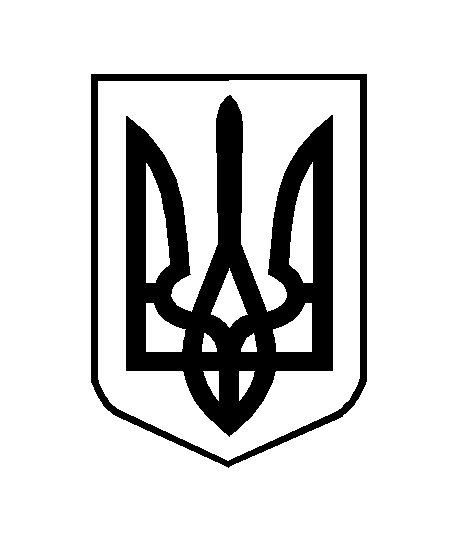 